 BaCuLit: Vermittlung bildungssprachlicher Lese- und Schreibkompetenzen im Fachunterricht. Ein Handbuch für Sekundarstufen und berufliche Bildung.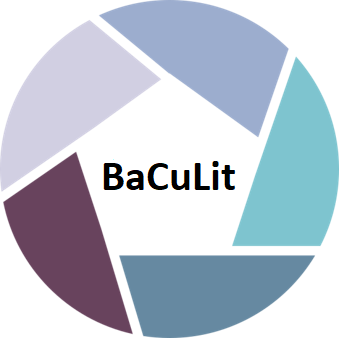 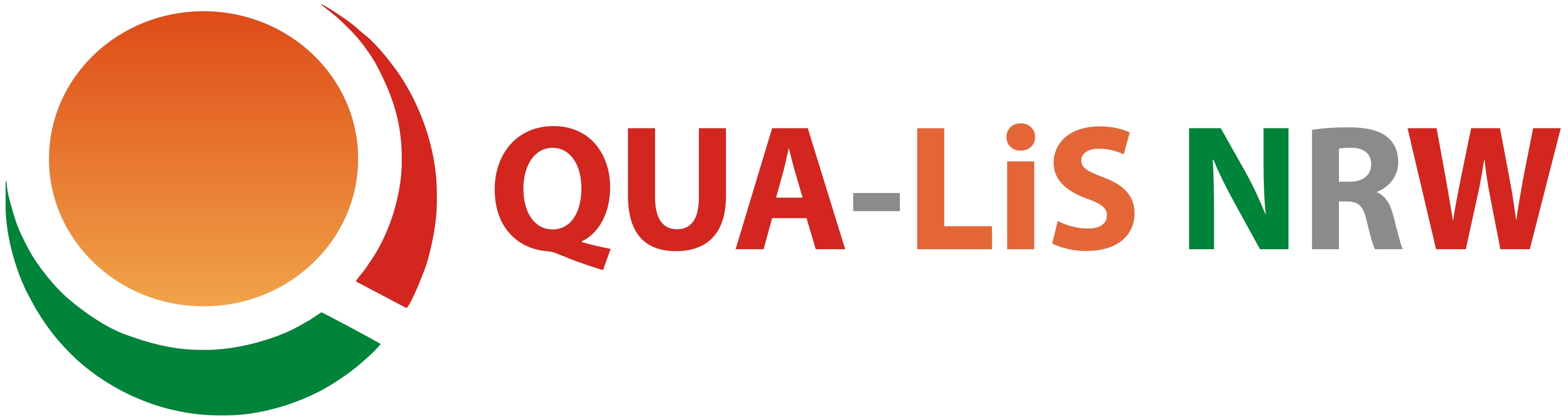 BaCuLit M5_3 AB5 ReziprokeS Lehren im Unterricht- Praxistipps Aufgabe: Als Checkliste für den Unterrichtseinsatz von RL können die folgenden Tipps dienen, die sich aus den Ergebnissen der Forschung und zahlreicher Praxiserfahrungen mit dem Strategieset ergeben.Lesen Sie die Checkliste und ergänzen Sie ggfs. weitere TippsEntscheiden Sie, welche 3 Tipps Ihnen am wichtigsten erscheinen.Tauschen Sie sich hierzu im Think-Pair-Share Verfahren mit anderen Fortbildungsteilnehmerinnen aus.ChecklisteReziprokes Lehren im Unterricht: Voraussetzungen: Grundlegende Kommunikationsregeln (z.B. zuhören, Rolle respektieren) sollten als unabdingbare Voraussetzung der Kleingruppenarbeit erlernt oder gefestigt werden Basale Lesekompetenz (Dekodierfähigkeit) der Schülerinnen und Schüler stellt eine der Voraussetzungen für den Einsatz von RL dar.Reziprokes Lehren im Unterricht: Inhalte Die Wahl geeigneter kognitiver und metakognitiver Lesestrategien treffen Sie mit Blick auf Lernstand und Lernbedarf Ihrer jeweiligen Lerngruppe Vermitteln Sie Strategiewissen, d.h. Kenntnis der Anwendungsgebiete und des Nutzens jeder StrategieDie Motivation Ihrer Lerngruppe lässt sich durch Textauswahl und Teamaufbau stärken Reziprokes Lehren im Unterricht: MethodikDie Kleingruppen sollten leistungsheterogen zusammengesetzt werden, damit schwächere Lernende erfolgreichere Textzugänge anderer Gruppenmitglieder beobachten und übernehmen können (peer-tutoring) Die Rollen in der 4-er Gruppe können ggfs. durch eine 5. Rolle, die eines Teamleiters, einer Teamleiterin als Zeit- und Ablaufwächter, ergänzt werden Bereiten Sie das RL-Verfahren durch getrenntes intensives Einüben aller vier Einzelstrategien an Texten vor, die relevant für die Anwendung im Fach oder Handlungsfeld  sindDurch praktisches Vorführen der Strategien bieten Sie Ihrer Lerngruppe ein wirksames Handlungsmodell Lassen Sie Ihre Schüler Besprechungsvokabular zum Textverstehen, z.B. durch  Rollenkarten, erlernen Neben Rollenkarten bietet auch ein Poster zum zyklischen Ablauf der 4 Strategien-idealiter von den Lernenden selbst erstellt - Orientierung im Arbeitsprozess Verdeutlichen Sie die Vorteile des Strategieeinsatzes für das inhaltliche Verständnis – diese dürfen über dem ”technischen Ablauf” nicht aus dem Blick geratenGgfs. ist eine individuelle Förderung des Verstehens, z.B. durch Textentlastung mit Hilfe grammatikalischer oder sprachlicher Hinweise in Fußnoten, erforderlich Unterschiedliche Textarten zum variierenden Üben festigen den StrategieeinsatzReziprokes Lehren im Unterricht: MedienDie  Perspektive der Lernenden ist ein wichtiges Kriterium für die Textauswahl: Wofür benötigen die Schüler im Alltag und in (künftigen) beruflichen Kontexten Lesefähigkeiten? Welche Textwünsche bringen die Lernenden mit? Das Material sollte semantisch widerständig, doch nicht überfordernd sein. 